　高知高専では、本年度より本科・専攻科を含む高知高専全学生を対象としたアイデアプレゼンテーションコンテスト（うなづくプレゼン）を実施します。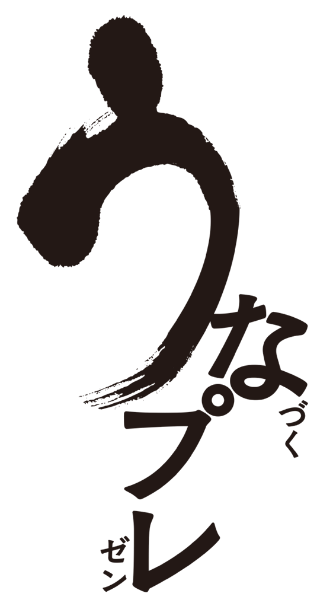     「うなプレ」では、聴衆を納得させ、うなづかせる説得力のあるプレゼンテーションを期待します。そのため、アイデアを論理的に展開し、わかりやすく伝えるスキルが求められます。日頃の授業や研究活動を通して身に付けたプレゼンテーションスキルを更に磨き、技術者や企業人として時代のニーズに応じて活躍できる力を身に付けましょう。また、地域へのまなざしを持ち、問題を自ら発見・解決・発信する力も養いましょう。テーマに沿った独創的なアイデアや斬新なプレゼンなど、たくさんの応募をお待ちしています。【応募要項】　　　　　応募資格    　高知高専本科生（１～５年）高知高専専攻科生（１～２年）テーマ　　　　　地産外商×エンジニアリング応募規定    （１）応募は１～３名のチーム制とします。　　　　　　　　　（２）本科生と専攻科生、他の学年や科/コースとの混合チームを編成　　　　　　　　　　　　　  しても構いません。　　　　　　　　　（３）提出物　　　　　　　　　　　　①応募票（チーム名、メンバー名、リーダー等を明記したもの）締め切り：平成28年7月15日（金）17：00提出先：「うなプレ」エントリーボックス（主事室前に設置）　　　　　　　　　　　　②概要（規定の書式にプレゼンタイトル、概要を明記したもの）　　　　　　　　　　　　　　　締め切り：平成28年9月27日（火）17：00　　　　　　　　　　　※①・②は、本校ホームページよりダウンロードできます。　　　　　　　　　　　※①・②の記入は、直筆・パソコンどちらでも構いません。　　　　　　　　（４）提出していただいた応募票、概要は返却いたしません。表彰　　　　 　優勝　　　　　　　　　１チーム（賞状、副賞）　　　　　　　　　  準優勝　　　　　　　 １チーム（賞状、副賞）　　　　　　　　　  三位　　　　　　　　　１チーム（賞状、副賞）　　　　　　　　　  各特別賞　　　　　　３チーム（賞状、副賞）　　　　　　　　　　　　予定留意事項　　（１）応募規定をよく読み、厳守するようにしてください。　　　　　　　　　　　　　　規定外の応募については、選考から除外することもあります。　　　　　　　　　　（２）予選は10月初旬を予定しています。　　　　　　　　　　（３）本選は11月6日（日）星瞬祭にて実施します。　　　　　　　　　　（４）応募者多数の場合は、概要による選考を行う場合があります。　　　　　　　　　　（５）応募受付の連絡、その他諸連絡は応募票に記載されたグループ　　　　　　　　　　　　　　 リーダー宛にメールにて行います。　　　　　　　　　　（６）不明な点、質問などは佐藤（元）までお尋ねください。                   　　　　　　　　　 msato@ge.kochi-ct.ac.jp【応募票】　　　　　　　　　　　　　　　　　　　　　　　　　　　　　　　　　　　no.　　　　　           (記入不要)                  ※チームリーダーは番号にをつけてください。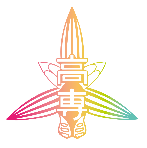 ※RESAS説明会があった場合、参加を（　希望する　・　希望しない　）。応募日平成２８年　　　　　　月　　　　　　日チーム名1本科　・　専攻科　　　　　　　　　　　　　　工学科　　　　　年　　　　番　　　　氏名　　　　　　　　　　　　　　　　　　　　　　　 e-mail:                                          @2本科　・　専攻科　　　　　　　　　　　　　　工学科　　　　　年　　　　番　　　　氏名                                                                    e-mail:                                          @3本科　・　専攻科　　　　　　　　　　　　　　工学科　　　　　年　　　　番　　　　氏名                                                                     e-mail:                                          @